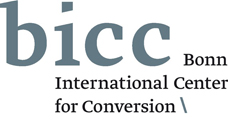 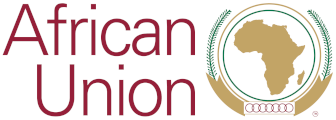 Dear Sir or Madam,Thank you for taking your time to enter activities and projects into this template. By supporting the African Union in sharing information about activities and projects in the realm of SALW control, you contribute to public awareness of SALW control in Africa and beyond. The information provided will be added onto a Silencing the Guns by 2020 – Continental Plan of Action Database which will serve as a one stop shop for MS, RECS, RBs, implementers and donors to receive information about concluded and ongoing activities contributing to the success of Silencing the Guns, while providing the User at the same time with relevant legal frameworks and contact information. The website therefore provides guidance for its users on ongoing and completed activities and information, to build on existing activities, avoid duplication and to get in contact with respective MS, RECs and RBs, donors and implementers. Therefore, by providing Information on activities your organisation is or has conducted in the field of arms control since 2014, you and your organisation is actively contributing to the Silencing the Guns process. -BICC Database for StG-PoA ActivitiesData Collection TemplatePlease be so kind to fill out the table (s) below. (one activity per table)Please mark the relevant StG-PoA Priority Areas and type of activity (multiple answers possible):___________________________________________________________________________Please be so kind to fill out the table (s) below. (one activity per table)Please mark the relevant StG-PoA Priority Areas and type of activity (multiple answers possible):Please be so kind to fill out the table (s) below. (one activity per table)Please mark the relevant StG-PoA Priority Areas and type of activity (multiple answers possible):Please be so kind to fill out the table (s) below. (one activity per table)Please mark the relevant StG-PoA Priority Areas and type of activity (multiple answers possible):Title of the Activity (eng)Country(ies) for which the activity is implemented inStart date ( only if the activity started after 2014) End dateActivity DescriptionImplementing agencies DonorsURLContact Person(x)StG-PoA Priority AreaStG-PoA Priority Area(1) Legal Frameworks and Obligations(1) Legal Frameworks and ObligationsNational Coordination MechanismsCriminal Justice ResponseEmbargo EnforcementCraft/Artisanal ProductionInvestigations and Law Enforcement(2) Weapons and Ammunition Management(2) Weapons and Ammunition ManagementMarking, Recordkeeping and TracingPhysical Security and Stockpile ManagementRegistration and Voluntary DisarmamentWeapons and Ammunition Management in Peace Operations(3) Transnational Priority Areas(3) Transnational Priority AreasCross-border CooperationTransfer Controls, End User/-r Controls and BrokeringImport, Export and TransitInternational Management and Transfer(4) Data Collection(4) Data CollectionMonitoring and EvaluationData Collection(5) Universality and Outreach(5) Universality and Outreach(x)Type of ActivityType of Activity(1) Assessments(1) AssessmentsNeeds AssessmentsRisk AssessmentsAssessments of Practices(2) Awareness Raising(2) Awareness Raising(3) Capacity Building(3) Capacity Building(4) Technical Assistance(4) Technical Assistance(5) Infrastructure and Material Support(5) Infrastructure and Material Support(6) Research(6) Research(7) Trainings and Mentoring(7) Trainings and Mentoring(8) Policy/Framework Development(8) Policy/Framework DevelopmentTitle of the Activity (eng)Country(ies) for which the activity is implemented inStart date ( only if the activity started after 2014) End dateActivity DescriptionImplementing agencies DonorsURLContact Person(x)StG-PoA Priority AreaStG-PoA Priority Area(1) Legal Frameworks and Obligations(1) Legal Frameworks and ObligationsNational Coordination MechanismsCriminal Justice ResponseEmbargo EnforcementCraft/Artisanal ProductionInvestigations and Law Enforcement(2) Weapons and Ammunition Management(2) Weapons and Ammunition ManagementMarking, Recordkeeping and TracingPhysical Security and Stockpile ManagementRegistration and Voluntary DisarmamentWeapons and Ammunition Management in Peace Operations(3) Transnational Priority Areas(3) Transnational Priority AreasCross-border CooperationTransfer Controls, End User/-r Controls and BrokeringImport, Export and TransitInternational Management and Transfer(4) Data Collection(4) Data CollectionMonitoring and EvaluationData Collection(5) Universality and Outreach(5) Universality and Outreach(x)Type of ActivityType of Activity(1) Assessments(1) AssessmentsNeeds AssessmentsRisk AssessmentsAssessments of Practices(2) Awareness Raising(2) Awareness Raising(3) Capacity Building(3) Capacity Building(4) Technical Assistance(4) Technical Assistance(5) Infrastructure and Material Support(5) Infrastructure and Material Support(6) Research(6) Research(7) Trainings and Mentoring(7) Trainings and Mentoring(8) Policy/Framework Development(8) Policy/Framework DevelopmentTitle of the Activity (eng)Country(ies) for which the activity is implemented inStart date ( only if the activity started after 2014) End dateActivity DescriptionImplementing agencies DonorsURLContact Person(x)StG-PoA Priority AreaStG-PoA Priority Area(1) Legal Frameworks and Obligations(1) Legal Frameworks and ObligationsNational Coordination MechanismsCriminal Justice ResponseEmbargo EnforcementCraft/Artisanal ProductionInvestigations and Law Enforcement(2) Weapons and Ammunition Management(2) Weapons and Ammunition ManagementMarking, Recordkeeping and TracingPhysical Security and Stockpile ManagementRegistration and Voluntary DisarmamentWeapons and Ammunition Management in Peace Operations(3) Transnational Priority Areas(3) Transnational Priority AreasCross-border CooperationTransfer Controls, End User/-r Controls and BrokeringImport, Export and TransitInternational Management and Transfer(4) Data Collection(4) Data CollectionMonitoring and EvaluationData Collection(5) Universality and Outreach(5) Universality and Outreach(x)Type of ActivityType of Activity(1) Assessments(1) AssessmentsNeeds AssessmentsRisk AssessmentsAssessments of Practices(2) Awareness Raising(2) Awareness Raising(3) Capacity Building(3) Capacity Building(4) Technical Assistance(4) Technical Assistance(5) Infrastructure and Material Support(5) Infrastructure and Material Support(6) Research(6) Research(7) Trainings and Mentoring(7) Trainings and Mentoring(8) Policy/Framework Development(8) Policy/Framework DevelopmentTitle of the Activity (eng)Country(ies) for which the activity is implemented inStart date ( only if the activity started after 2014) End dateActivity DescriptionImplementing agencies DonorsURLContact Person(x)StG-PoA Priority AreaStG-PoA Priority Area(1) Legal Frameworks and Obligations(1) Legal Frameworks and ObligationsNational Coordination MechanismsCriminal Justice ResponseEmbargo EnforcementCraft/Artisanal ProductionInvestigations and Law Enforcement(2) Weapons and Ammunition Management(2) Weapons and Ammunition ManagementMarking, Recordkeeping and TracingPhysical Security and Stockpile ManagementRegistration and Voluntary DisarmamentWeapons and Ammunition Management in Peace Operations(3) Transnational Priority Areas(3) Transnational Priority AreasCross-border CooperationTransfer Controls, End User/-r Controls and BrokeringImport, Export and TransitInternational Management and Transfer(4) Data Collection(4) Data CollectionMonitoring and EvaluationData Collection(5) Universality and Outreach(5) Universality and Outreach(x)Type of ActivityType of Activity(1) Assessments(1) AssessmentsNeeds AssessmentsRisk AssessmentsAssessments of Practices(2) Awareness Raising(2) Awareness Raising(3) Capacity Building(3) Capacity Building(4) Technical Assistance(4) Technical Assistance(5) Infrastructure and Material Support(5) Infrastructure and Material Support(6) Research(6) Research(7) Trainings and Mentoring(7) Trainings and Mentoring(8) Policy/Framework Development(8) Policy/Framework Development